１年生基礎航海実習二次乗船　第三日目の様子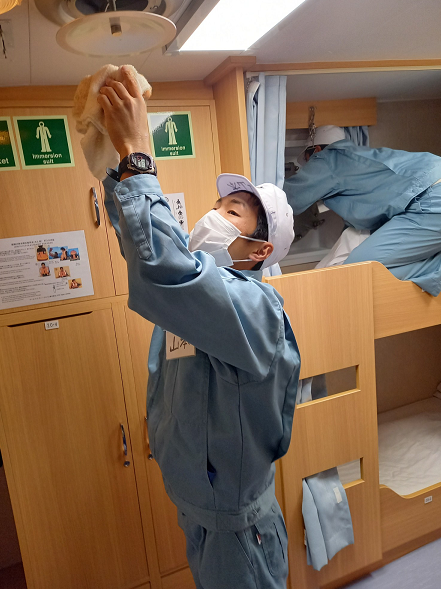 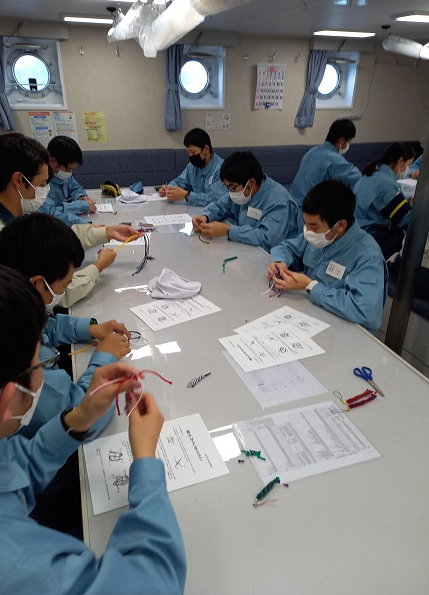 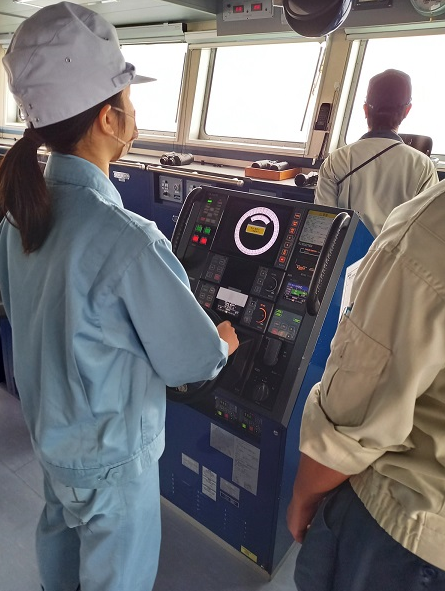 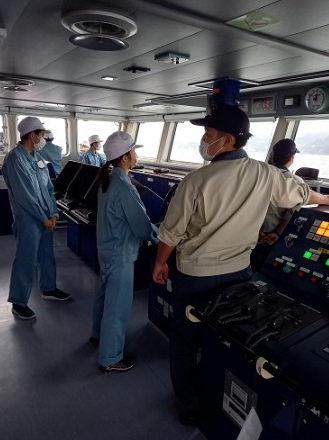 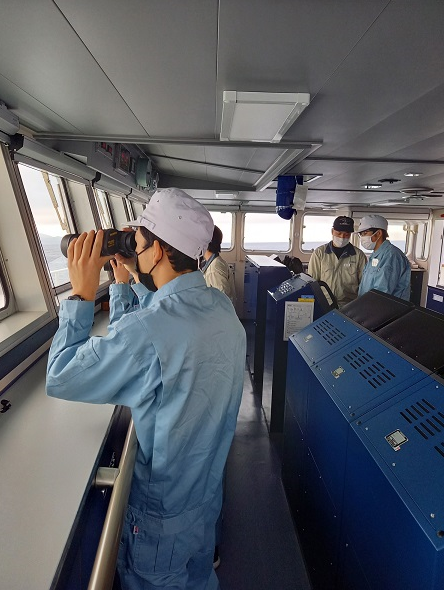 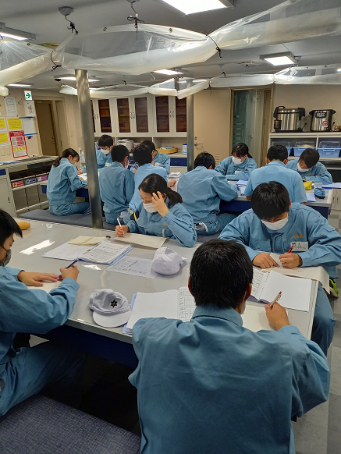 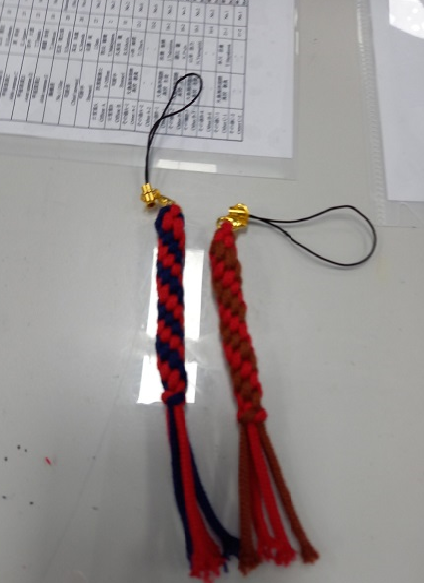 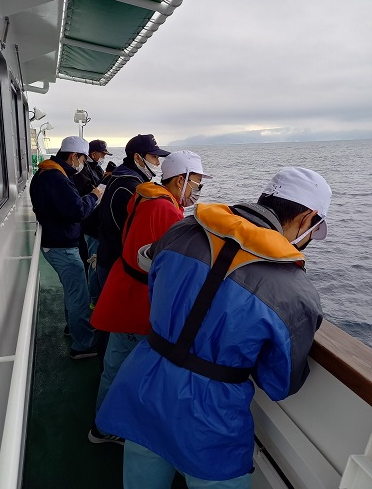 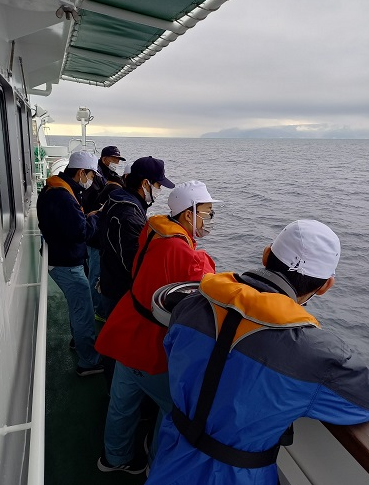 